Liebe Mitglieder! Als kleine Motivation um Fit zu bleiben, stellen wir euch online unseren ersten Trainingsplan für Zuhause online. Wir werden euch regelmäßig Übungen, Tipps, Fotos und Videos online stellen, damit ihr euch Zuhause FIT halten könnt! Trainingsprogramm GANZKÖRPERTRAINING 1:Dieses Training ist ein Zirkeltraining, d.h. man wechselt OHNE Pause von Übung zu Übung. Anzahl der Runden: Anfänger:               3 RundenFortgeschrittene:  6 RundenProfis:                9-12 RundenWiederholungen:Die Übungen werden solange ausgeführt, bis dein Körper nicht mehr kann.ÜBUNGEN: Aufwärmen Mountain ClimbersHyperxtentionLiegestütz bzw. DamenliegestützAusfallschrittkniebeugenSit upsPlankDu kannst das Training gerne öfters am Tag absolvieren, wir empfehlenjeden zweiten Tag! Also STAY@HOME but STAY FIT!Aufwärmübung: Mountain Climbers Ausgangsposition Liegestütz, Beine abwechselnd hin und her rutschen oder springen.DAUER:: Anfänger:               3 MinutenFortgeschrittene:  6 MinutenProfis:                9-12 Minuten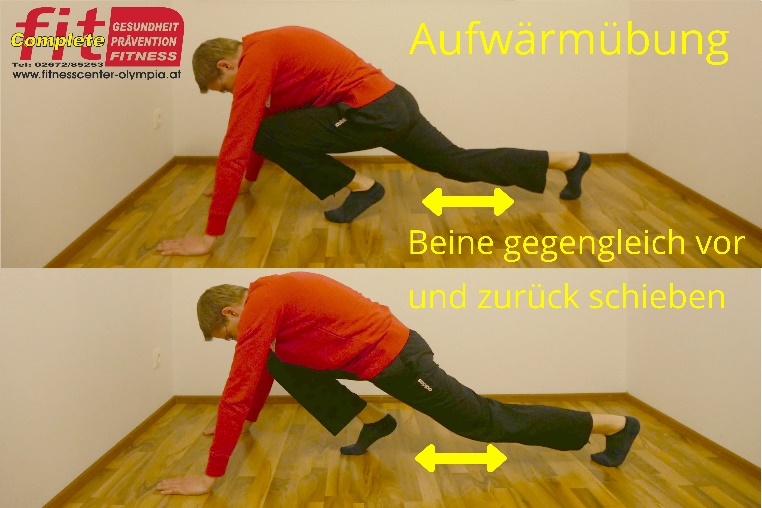 Übung 1: HyperextentionAusgangsposition hüftbreiter Stand, Oberkörper einrollen, langsam Wirbel für Wirbel ausrollen.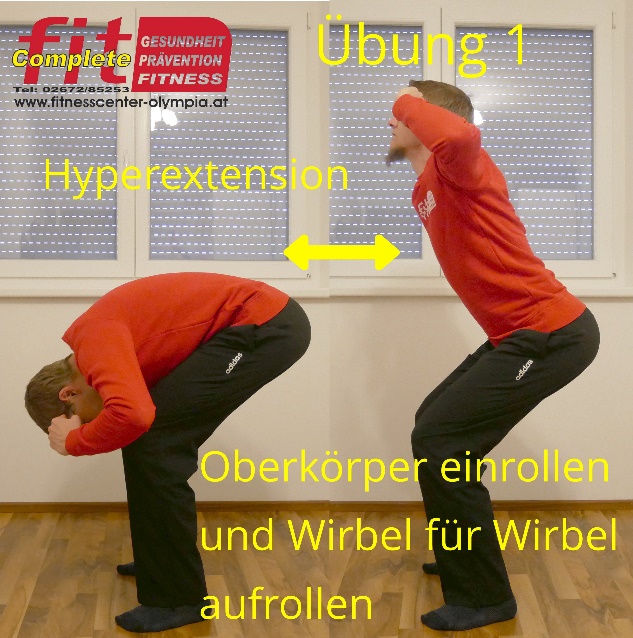 Übung 2: Liegestütz bzw. DamenliegestützKörperspannung halten, durch Beugen der Arme Brust zum Boden senken.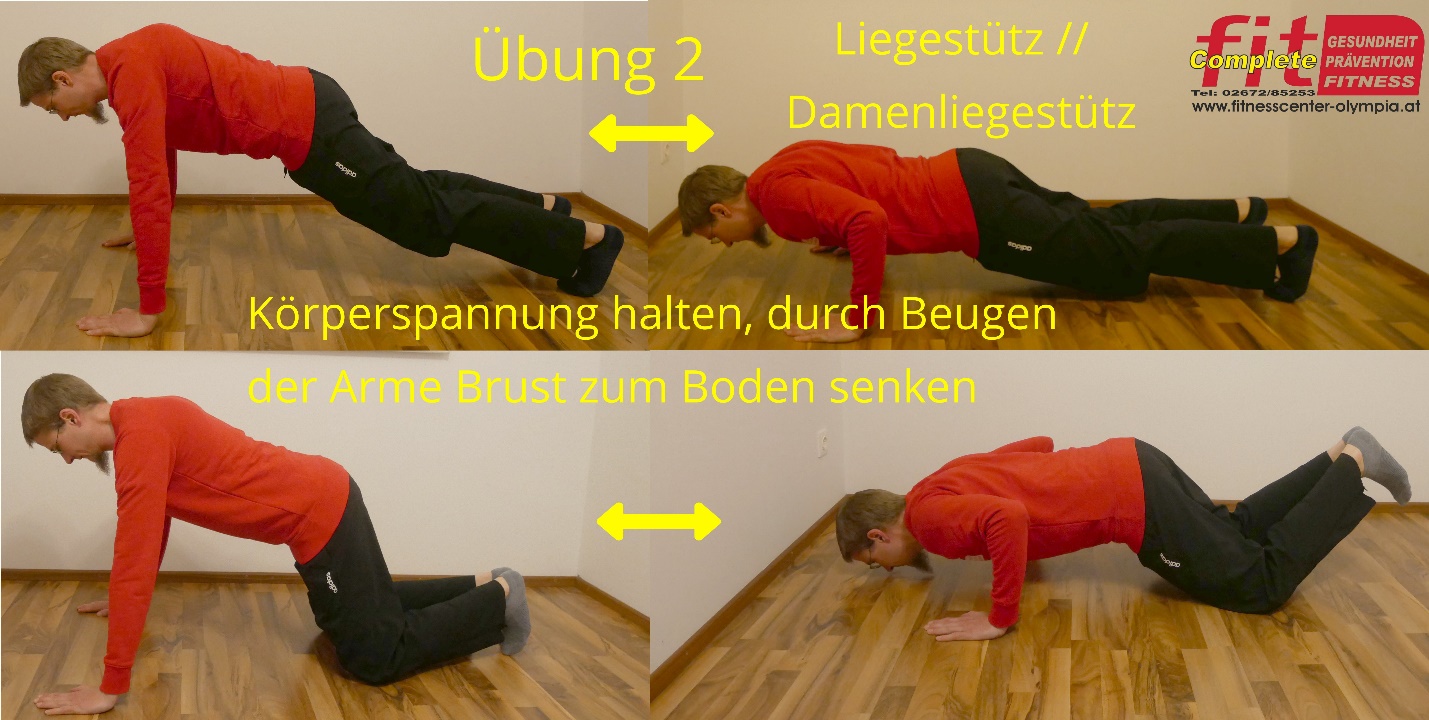 Übung 3: AusfallschrittkniebeugenAbwechselnd: ein Bein vor, Körper absenken bis das Knie fast den Boden berührt, wieder zurück in die Ausgangsstellung 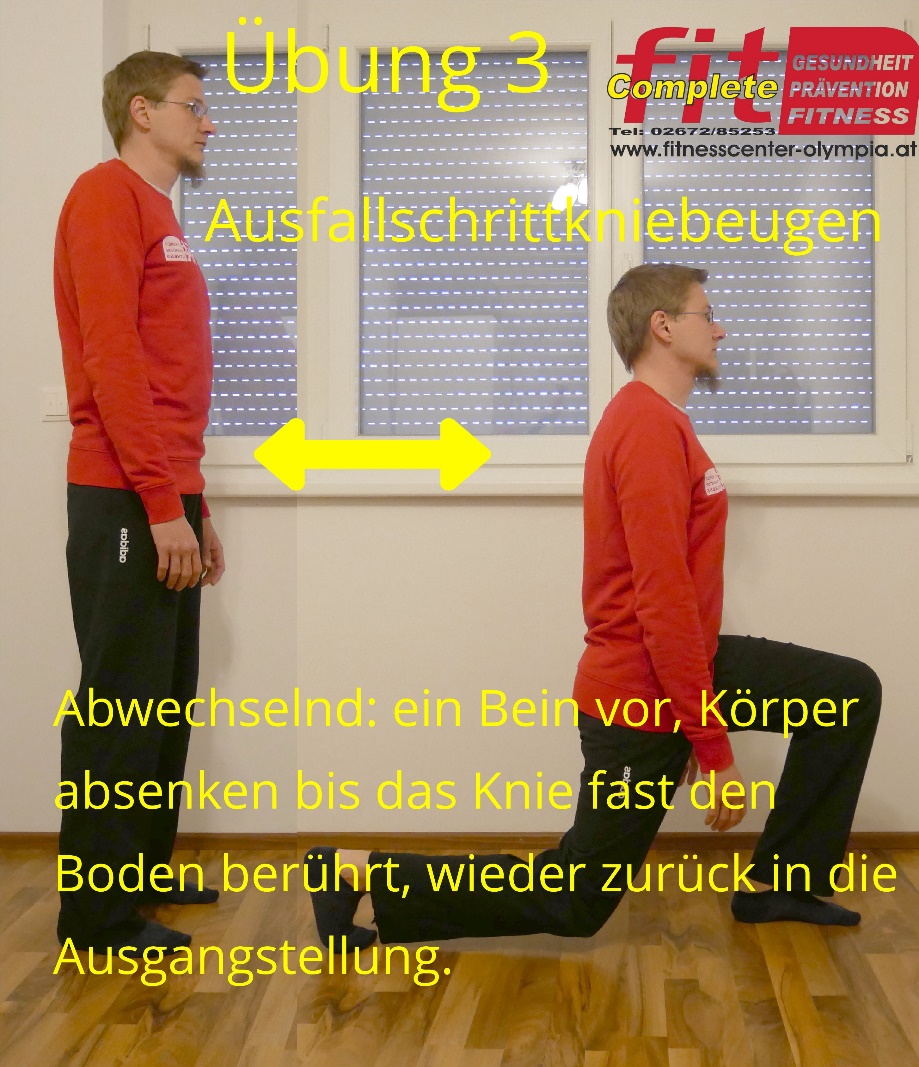 Übung 4: Sit upsRückenlage: langsam Wirbel für Wirbel, Oberkörper abheben.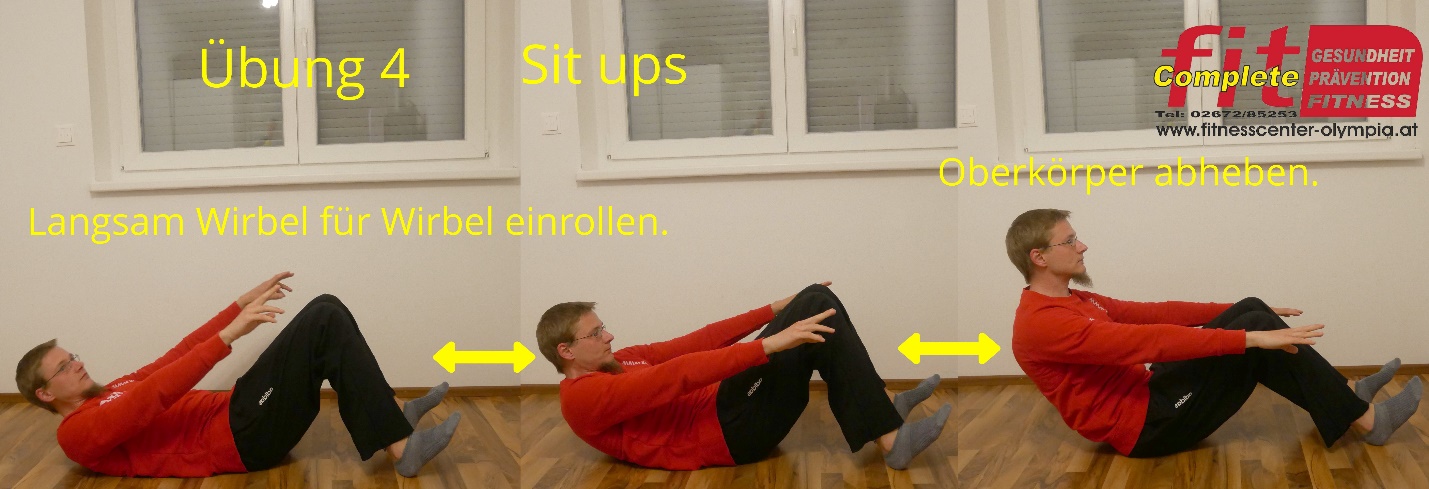 Übung 5  PlankKörperspannung halten, solange es geht. 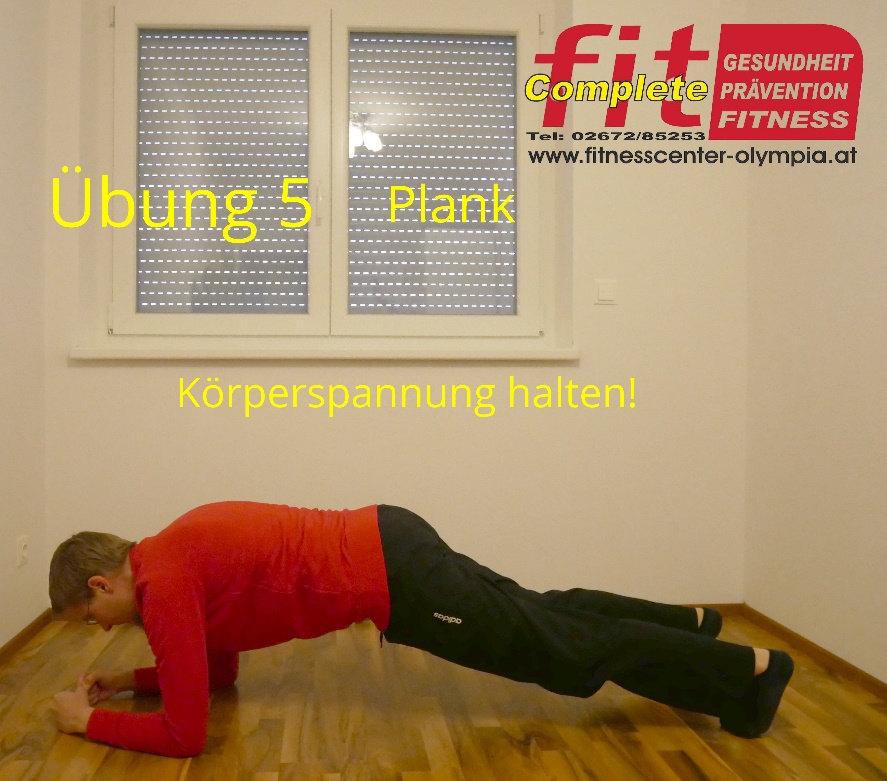 